ΠΡΟΓΡΑΜΜΑ   ΠΕ ΡΟΔΟΠΗΣ      																	 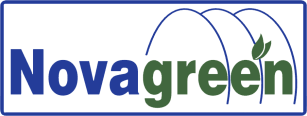   .                                                              			 ΠΡΟΓΡΑΜΜΑ   ΠΕ ΡΟΔΟΠΗΣ 				                                                                                                                        ΝΟVΑGREEN  Α.Ε. 08-12.04.2023ΣΗΜΕΙΩΣΗ: Το πρόγραμμα ενδέχεται να τροποποιηθεί ανάλογα με τα αποτελέσματα των δειγματοληψιών ή των καιρικών συνθηκών.  *(ΑΣ) Αστικό Σύστημα, (ΠΑ) Περιαστικό Σύστημα, (ΑΓΣ) Αγροτικό Σύστημα, (ΦΣ) Φυσικό Σύστημα.ΣΥΝΕΡΓΕΙΟΑΡΜΟΔΙΟΤΗΤΕΣΔΕΥΤΈΡΑ08.04.2024ΤΡΙΤΗ09.04.2024ΤΕΤΆΡΤΗ10.04.2024ΠΕΜΠΤΗ11.04.2024ΠΑΡΑΣΚΕΥΉ12.04.20241ο ΣΥΝΕΡΓΕΙΟΕΕΤ 6230ΚΙΡΖΑΛΑΚΗΣ ΣΤΑΘΗΣ6972016545ΙΟΡΔΑΝΙΔΗΣ ΑΝΕΣΤΗΣ6985861983ΔΕΙΓΜΑΤΟΛΗΨΙΕΣΨΕΚΑΣΜΟΙ Α-ΠΑ –ΑΓΡΟΤΙΚΟ ΚΑΙ ΦΣ Α-ΠΑ –ΑΓΡΟΤΙΚΟ ΚΑΙ ΦΣΙΑΣΜΟΣΠΟΛΥΑΝΘΟΣΚΟΠΤΕΡΟ              ΑΜΑΞΑΔΕΣΔΙΑΛΑΜΠΗΑΜΒΡΟΣΙΑΣΑΛΠΗΜΩΣΑΙΚΟΓΑΛΗΝΗΣΩΣΤΗΣΤΥΛΑΡΙΟΣΙΔΕΡΑΔΕΣΓΡΑΤΙΝΗΔΟΚΟΣΟΜΗΡΙΚΟΠΡ.ΗΛΙΑΣΜΑΡΩΝΕΙΑΑΓ.ΧΑΡΑΛΑΜΠΟΣΠΛΑΤΑΝΙΤΗΣΙΜΕΡΟΣΕΝΤΟΣ ΠΟΛΕΩΣ2ο ΣΥΝΕΡΓΕΙΟΝΙΑ 4753ΣΤΕΡΓΙΟΥ ΓΙΩΡΓΟΣ6980521066ΦΑΡΑΣΟΠΟΥΛΟΣ ΣΙΔΕΡΗΣ6987701252ΔΕΙΓΜΑΤΟΛΗΨΙΕΣΨΕΚΑΣΜΟΙ Α-ΠΑ –ΑΓΡΟΤΙΚΟ ΚΑΙ ΦΣ Α-ΠΑ –ΑΓΡΟΤΙΚΟ ΚΑΙ ΦΣΦΑΝΑΡΙΑΡΩΓΗΠ.ΜΕΣΗΓΛΥΚΟΝΕΡΙΠΑΛΑΔΙΟΜΕΣΗΓΛΥΦΑΔΑΠΟΡΠΗΚΑΛΛΙΣΤΗΚΡΑΝΟΒΟΥΝΙΑΠΑΓΟΥΡΙΑΔΟΥΚΑΤΑ Μ.Μ ΑΓ.ΘΕΟΔΩΡΟΥΚΟΣΜΙΟ              ΣΙΔΕΡΟΧΩΡΙ                              ΠΑΡΑΔΗΝΗΒΙΟΛ.ΠΑΝ/ΜΙΟΥΑΣΤΥΝΟΜΙΑΒΟΥΛΚΑΝΙΖΑΤΕΡΠΑΛΙΟΣ ΒΙΟΛΣΦΑΓΕΙΑΚΥΝΟΚΟΜΕΙΟΕΝΤΟΣ ΠΟΛΕΩΣ3ο ΣΥΝΕΡΓΕΙΟΣΕΡΚΑΝ69798135736984720206ΔΕΙΓΜΑΤΟΛΗΨΙΕΣΨΕΚΑΣΜΟΙ Α-ΠΑ –ΑΓΡΟΤΙΚΟ ΚΑΙ ΦΣ Α-ΠΑ –ΑΓΡΟΤΙΚΟ ΚΑΙ ΦΣΣΑΠΠΕΣΑΡΣΑΚΕΙΟΒΕΛΚΕΙΟΛΟΦΑΡΙΟΧΑΜΗΛΟΞΥΛΑΓΑΝΗΠΡΟΣΚΥΝΗΤΕΣ ΙΣΑΛΟΣ             ΑΜΑΡΑΝΤΑ            ΠΑΜΦΟΡΟ ΑΡΙΣΒΗ                      ΠΑΣΣΟΣ                        ΑΜΦΙΑ                      ΠΡΩΤΑΤΟ                 ΤΣΙΦΛΙΚΙΑΡΡΙΑΝΑΛΥΚΕΙΟΙΑΣΙΟΕΒΡΙΝΟΣΕΝΤΟΣ ΠΟΛΕΩΣΥΠΕΥΘΥΝΟΣΔΗΜΑΚΗ ΚΑΤΕΡΙΝΑ6980599799ΔΕΙΓΜΑΤΟΛΗΨΙΕΣ Α-ΠΑ –ΑΓΡΟΤΙΚΟ ΚΑΙ ΦΣΕΛΕΓΧΟΣ ΣΥΝΕΡΓΕΙΩΝΕΛΕΓΧΟΣ ΣΥΝΕΡΓΕΙΩΝΕΛΕΓΧΟΣ ΣΥΝΕΡΓΕΙΩΝΕΛΕΓΧΟΣ ΣΥΝΕΡΓΕΙΩΝΕΛΕΓΧΟΣ ΣΥΝΕΡΓΕΙΩΝ